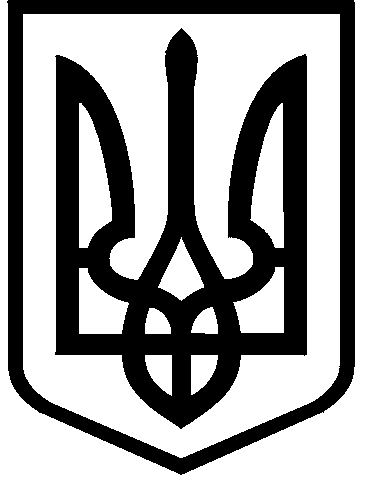 КИЇВСЬКА МІСЬКА РАДАVIII СКЛИКАННЯПОСТІЙНА КОМІСІЯ З ПИТАНЬ КУЛЬТУРИ, ТУРИЗМУ ТА ІНФОРМАЦІЙНОЇ ПОЛІТИКИ01044, м. Київ, вул. Хрещатик, 36                                                        тел.:(044)202-72-25; тел./факс(044)202-73-05Протокол № 7позачергового засідання постійної комісії Київської міської радиз питань культури, туризму та інформаційної політики (Комісії) м. Київ									05.04.2017Присутні депутати Комісії: Муха Вікторія Вячеславівна – голова Комісії, Поживанов Олександр Михайлович – секретар Комісії, Березницька Людмила Іванівна – член Комісії.Відсутні депутати Комісії: Бенюк Богдан Михайлович – заступник голови Комісії, Таранов Андрій Володимирович – член Комісії.Присутні та запрошені: Тараненко Антон Павлович – начальник Управління туризму Департаменту економіки та інвестицій виконавчого органу Київської міської ради (Київської міської державної адміністрації);Боголій Любов Володимирівна – заступник начальника управління – начальник відділу мистецтв Департаменту культури виконавчого органу Київської міської ради (Київської міської державної адміністрації); Лиман Надія – помічник – консультант депутата Київської міської ради А.В. Таранова;Карпічко Владислав Леонідович – помічник – консультант депутата Київської міської ради Л.І. Березницької;Міщенко Анна Михайлівна – помічник – консультант депутата Київської міської ради О.М. Поживанова;Хоменко Денис Юрійович – помічник – консультант депутата Київської міської ради В.В. Мухи;Ігнатенко Тетяна Іванівна – заступник начальника управління забезпечення діяльності постійних комісій, забезпечує діяльність постійної комісії Київської міської ради з питань культури, туризму та інформаційної політики.Слухали: В.В. Муху, яка відповідно до ст. ст. 3-6 Регламенту Київської міської ради звернулася до депутатів Комісії з пропозицією заявити про наявність реального чи потенційного конфлікту інтересів.Заяв не надійшло.В.В. Муху: запропонувала доповнити пункт 3. Різне питанням щодо розгляду проекту рішення Київської міської ради «Про звернення Київської міської ради до Міністерства культури України щодо надання Театрально-видовищному закладу культури «Київський експериментальний театр «Золоті ворота» статусу академічного». Звернулася до присутніх з пропозицією щодо доповнення чи зняття питань з порядку денного.Інших пропозицій не надійшло.	Голосували за порядок денний в цілому:	«За» - 3, «Проти» - 0, «Утримався» - 0.	Рішення прийняте. Порядок денний.Заслуховування звіту про виконання у 2016 році завдань і заходів Міської цільової програми розвитку туризму в місті Києві на 2016-2018 роки (доповідач Тараненко А.П.).Повторний розгляд листа Департаменту туризму та курортів Міністерства економічного розвитку і торгівлі України щодо надання кандидатури до складу Ради туристичних міст і регіонів.Різне.3.1. Розгляд проекту рішення Київської міської ради «Про звернення Київської міської ради до Міністерства культури України щодо надання Театрально-видовищному закладу культури «Київський експериментальний театр «Золоті ворота» статусу академічного»(подання депутата Київської міської ради Мухи В.В., доручення заступника міського голови – секретаря Київської міської ради В. Прокопіва від 29.03.2017 №08/231-866/ПР).По питанню №1.Слухали: В.В. Муху: озвучила перше питання – заслуховування звіту про виконання у 2016 році завдань і заходів Міської цільової програми розвитку туризму в місті Києві на 2016-2018 роки (далі Програми), надала слово Тараненку А.П.Виступили: Тараненко А.П. зупинився на фінансуванні Програми та надходженні від туристичного збору, як основному показнику успішності роботи галузі туризму. Фінансування при загальному обсязі Програми 18,0 млн грн у 2016 році склало всього 6,0 млн грн. Кошти по галузі були розподілені таким чином: управління туризму отримало 4,140 млн грн. і КП «КМ ТІЦ» 14,454 млн грн.Наголосив, що одночасне підпорядкування Управління туризму Департаменту економіки та інвестицій КМДА та профільному заступнику голови КМДА уповільнює та ускладнює процеси закупівель, реалізацію проектів за бюджетні кошти. В.В. Муха звернулася з проханням озвучити відсоток освоєння коштів по Програмі.Тараненко А.П.: виконання Програми – близько 50%. Виникали суперечки з керівником Департаменту економіки та керівником КП «КМ ТІЦ» щодо доцільності оновлення навігації внаслідок чого не були освоєні 7,2 млн.Заходи ж по Програмі були виконані майже на 70-80%. Наразі ведеться робота з КП «Київпастранс», музеями міста в питанні наповнення туристичної картки. Картка буде готова до травня – початку проведення у Києві пісенного конкурсу «Євробачення».Болючим назвав питання щодо оновлення пілонів та вказівників через «фінансовий ступор». При цьому наголосив, що навігація вкрай потребує відновлення, про що свідчать акти експертизи.О.М. Поживанов звернувся з проханням назвати причини внаслідок яких кошти по Програмі були освоєні на 50% (при цьому, наприклад інший структурний підрозділ – Департамент культури освоїв понад 90%).Л.І. Березницька: задала запитання щодо напрямків які не були освоєні при такому використанні коштів.Тараненко А.П.: Департамент економіки та інвестицій КМДА не бачить туризм як один з пріоритетних напрямків, усі узгодження проходять дуже складно. Не освоєними залишились: туристична навігаціятуристична лінія, call-центр, юридична підтримка туристів;деякі напрямки промоцій столиці за кордоном.Окремо варто зазначити, що 70% Програми профінансовано тільки у кінці року.Л.І. Березницька: враховуючи, що буде змінена структура підпорядкування та Управління туризму нарешті стане самостійним структурним підрозділом, які питання вбачається вирішити в першу чергу?Тараненко А.П.: відповів, що в першу чергу зосередиться на покращенні системи юридичного та бухгалтерського супроводження процедури  закупівель товарів і послуг.О.М. Поживанов: задав запитання щодо результатів соціологічних досліджень. В яких напрямках використовуються позабюджетні кошти?Тараненко А.П.: відповів, що по кожному із напрямків присутні кошти з позабюджетних джерел.В.В. Муха запропонувала активізувати співпрацю Управління туризму та Департаменту культури КМДА під час участі у різноманітних міжнародних виставках.О.М. Поживанов запитав стосовно стану внутрішнього туризму.Тараненко А.П.: доповів, що тільки 4,5 млн відвідувачів було під час проведення Новорічних свят. Напередодні Управлінням туризму була проведена масштабна промо-кампанія в містах Полтава, Запоріжжя, Дніпропетровська, Харкова, Львова, Одеси, Сум; розміщені постери на в’їзді до столиці. Завантаження готелів на цей період склало понад 50%.В.В. Муха задала питання яким чином отримують статистичні дані по кількості внутрішніх туристів?Тараненко А.П.: зазначив, що чітка методика відсутня, є форма1-кзр – здача звітів колективних закладів розміщення (готелів), відповідно до якої у 2016 році – 900 тис. осіб, а насправді – 2,5 млн осіб. Крім цього є можливість збирати дані туристичних інформаційних центрів.В.В. Муха підсумувала, що відсоток виконання Програми є низьким через озвучені причини. Наголосила на тому, що Управлінню туризму необхідно активізувати співпрацю з Комісією з усіх проблемних питань, а саме з секретарем Комісії О.М. Поживановим, який згідно внутрішнього розподілу Комісії відповідає за напрямок туризму.Тараненко А.П. пообіцяв надати на адресу Комісії звіт з переліком проблемних питань. Запросив депутатів Комісії до участі у виставкових заходах та промоціях за кордоном. Голосували: «за» - 3, «проти» - 0, «утримались» - 0.Ухвалили: звіт про виконання у 2016 році завдань і заходів Міської цільової програми розвитку туризму в місті Києві на 2016-2018 роки взяти до відома.Управлінню туризму Департаменту економіки та інвестицій виконавчого органу Київської міської ради (Київської міської державної адміністрації) вжити необхідних заходів направлених на виконання Міської цільової програми розвитку туризму в місті Києві на 2016-2018 роки.По питанню №2.Слухали: В.В. Муху про повторний розгляд листа Департаменту туризму та курортів Міністерства економічного розвитку і торгівлі України щодо надання кандидатури до складу Ради туристичних міст і регіонів.Зазначила, що як правило, до згаданої Ради надається кандидатура голови Комісії.Виступили: О.М. Поживанов запропонував свою кандидатуру.Голосували: «за» - 3, «проти» - 0, «утримались» - 0.Ухвалили: надати до складу Ради туристичних міст і регіонів наступні кандидатури:Муха Вікторія Вячеславівна – депутат Київської міської ради, голова постійної комісії Київської міської ради з питань культури, туризму та інформаційної політики;Поживанов Олександр Михайлович - депутат Київської міської ради, секретар постійної комісії Київської міської ради з питань культури, туризму та інформаційної політики.По питанню 3. Різне.По питанню №3.1.Слухали: В.В. Муху про проект рішення Київської міської ради «Про звернення Київської міської ради до Міністерства культури України щодо надання Театрально-видовищному закладу культури «Київський експериментальний театр «Золоті ворота» статусу академічного» Виступили: Боголій Л.П. охарактеризувала керівника театру «Золоті ворота» С. Жиркова як талановитого менеджера, який отримавши театр з доходом близько 100,00 тис. грн на рік збільшив його прибутки до 1000,00 тис. грн. Театр перебуває на «гребні творчого розвитку». Лише за 2 місяці 2017 року дохід склав 316,00 тис. грн.Свою першу театральну премію «Київська Пектораль» С. Жирков отримав не маючи бюджетного фінансування, чим привернув до себе увагу керівництва Департаменту культури КМДА. Він першим почав робити ко-продукцію – спільні проекти з Київським академічним Молодим театром, Національним академічним драматичним театром ім. І. Франка, Івано-Франківським театром. За рік проведено 18 гастрольних поїздок. Керівник та театр працюють на перспективу і безперечно є одними з кращих столичних театрів.Звернулася з проханням підтримати зазначений проект рішення.Голосували: «за» - 3, «проти» - 0, «утримались» - 0.Ухвалили: проект рішення Київської міської ради «Про звернення Київської міської ради до Міністерства культури України щодо надання Театрально-видовищному закладу культури «Київський експериментальний театр «Золоті ворота» статусу академічного» підтримати.Голова Комісії                                                                                       Муха В.В.Секретар Комісії                                                                        Поживанов О.М.